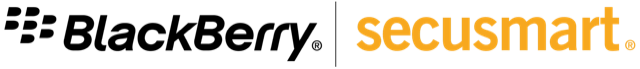 Senior C++ Developer, Backend (M/F/D)Be part of something special; come join the Secusmart Software Development team!Secusmart, a fast-growing subsidiary of BlackBerry Limited, is the leading expert in the development and implementation of comprehensive anti-eavesdropping solutions for German government agencies and emergency services as well as governments and public authorities worldwide. With teams in Germany and North America, we secure enterprise information and applications on today’s most popular mobile devices and platforms, protecting both business and personal data.Are you the person we are looking for?As a Senior Software Developer, you will be working in our team of R&D professionals to design and develop carrier grade Backend Server Systems. You will play a vital role in turning customer requirements into implementable concepts and designs. We use agile SW development processes to deliver our secure communication products in a timely manner and with the required quality. We have some of the brightest minds working on cutting edge platforms at Secusmart. Join us and you’ll become part of a team that is already leading the way and there is no telling what you could accomplish.What we will do for you:Support your ideas and initiatives Provide access, market knowledge and insight into the hottest & fastest moving industries, Cyber Security & IOTGive you the opportunity to try new things and work with a team whose priority is driving growth, developing our portfolio and building long lasting relationships with customersProvide a vast amount of training and growth opportunities Give you access to some of the newest and cutting-edge technology In return for your skills, experience, and passion, we offer a great salary, bonus & outstanding benefits packageWhat we would like you to do for us:Design, implement, and test backend software components based on customer and product requirementsContribute to system specification and requirements analysisInvestigate test team/customer findings and identify suitable solutionsBe actively involved in architecture, change and release management Create project and software documentation Cooperate with testing, operations, product management and sales teamsWhat we need you to bring:Preferred technical skills in the following areas:C/C++, PythonWeb Service APIs (e.g. REST, JSON RPC)Linux systems (like RedHat/Rocky Linux)Database systemsBeneficial technical skills include JavaScript, SIP and crypto libraries like OpenSSLGood analytical reasoning skillsAbility to explain complicated topics in a structured manner Experience in Agile developmentAbility to work independently and as part of a teamSystematic, responsible and a target-driven proactive approach An interest in continuously developing your knowledge and skills Good communication skills, both verbal and written (English and/or German) An Absolute Commitment to Equality It is the policy of BlackBerry to ensure equal employment opportunity without discrimination or harassment based on race, colour, creed, religion, national origin, alienage or citizenship, status, age, sex, sexual orientation, gender identity or expression, marital or domestic/civil partnership status, disability, veteran status, genetic information, or any other basis protected by law. EEO Minorities/Females/Protected Veteran/Disabled BlackBerry strives to create an accessible and inclusive application and selection process and is committed to working with and providing reasonable accommodation to job applicants who may require provisions to participate in the selection process. Should you require an accommodation, please contact recruitment@blackberry.com to discuss your needs.